S P I S   Z A W A R T O Ś C IBudynek L.O.ETAP II Opis technicznyOpis techniczny do projektu konstrukcyjnego.Dane ogólneINWESTOR:				Powiat Pruszkowski                                                                      Ul. Drzymały 30; 05-800 PruszkówNAZWA OBIEKTU:	Przebudowa   L.O. im. T. Kościuszki w Pruszkowie   LOKALIZACJA:	Ul. Kościuszki 38; 05-800 Pruszków	Dz. nr ewid.; 90/1; 90/2 Obręb 21  Podstawa opracowaniaPodstawą opracowania są:Szczegółowe wytyczne Inwestora, program funkcjonalno-użytkowy, uzgodnienia, spotkania robocze, uzgodnienia międzybranżowe.Umowa na wykonanie prac projektowych.Wizja lokalna w terenie, dokumentacja fotograficzna i inwentaryzacja.Przepisy prawa budowlanego i pokrewne, rozporządzenia wykonawcze, normy budowlane, wytyczne projektowania oraz dane z literatury technicznej aktualne dla bieżącego opracowania.Normy :PN-82/B-02000; Obciążenia budowli. Zasady ustalania wartościPN-82/B-02001; Obciążenia budowli. Obciążenia stałePN-80/B-02010 + załącznik; Obciążenia śniegiemPN-80/B-02011 + załącznik; Obciążenia wiatremPN-81/B-03020; Posadowienie bezpośrednie budowli; Obliczenia statyczne i projektowaniePN-B-03002; 2007; Konstrukcje murowe; Obliczenia statyczne i projektowaniePN-B-03264; 1999. Konstrukcje betonowe, żelbetowe i sprężone; Obliczenia statyczne i projektowaniePN-90/B-03200; Konstrukcje stalowe;  Obliczenia statyczne i projektowanieLiteratura :„Posadowienie budowli,  konstrukcje murowane i drewniane” S. Pyrak i W. Włodarczyk „Konstrukcje betonowe. Przykłady obliczeń statycznych” Kalikst Grabiec„Projektowanie konstrukcji żelbetowych” Andrzej Łapko„Zarys geotechniki” Zenon Wiłun„Konstrukcje żelbetowe” J. Kobiak, W. StachurskiUkład projektu1.3.1. Pozycje obliczeniowe:Przyjęto następujący układ pozycji obliczeniowych:Poz.1 – DACH – STROPODACH ŻELBETOWY GRZYBKOWY  GR. 25CM analitycznie jak dla stropuMiędzy kondygnacyjnego.Grzybki o grubości 40cm  z betonu C30/37Poz.2 – STROPY MIĘDZYKONDYGNACYJNE FILIGRAN GRZYBKOWY– głowice żelbetowe o wysokości 40cm. Poz.3 – STROPY MIĘDZYKONDYGNACYJNE FILIGRAN GRZYBKOWY – płyta o gr. 25cmPoz.4 – SŁUPY ŻELBEOWE o wymiarach 40x40cm zbrojone po obwodzie 8x16mm	Poz.5 – SCHODY ŻELBETOWE WEWNĘTRZNE o grubości 25cmPoz.6 – NADPROŻA ŻELBETOWE wylewane Poz.7 – FUNDAMENTY ŻELBETOWE – PŁYTA ŻELBETOWA o grubości 30cm  ZE STOPAMI ŻELBETOWYMI o grubości 60cmPoz.8. – PODCIĄGI ŻELBETOWE Poz.9. – NADPROŻO – WIENIEC  po obwodzie – piwnica; parter i piętraPoz.10 – ŚCIANY ŻELBETOWE PIWNICY z betonu C30/37 i powyżej MUROWANE z cegły silikatowej 25 MPaPoz.11 – SZYB WINDOWY  ŻELBETOWYPoz.12 – POSADZKIWszystkie elementy konstrukcyjne oznaczono na rysunkach i przekrojach projektu budowlanego.1.3.2. Przyjęte  wartości obliczeniowe dla miasta Warszawy :1.3.2.1. Wiatr strefa I  - q k = 0,35 kN/m2 o współczynniku 1,51.3.2.2. Śnieg  strefa II  - q k = 0,90 kN/m2 o współczynniku 1,5Warunki geotechniczne, hydrologiczne i posadowienie budynkuWarunki geotechniczne :Przyjęto nacisk pod płytą nie większy od 250 kPa; przyjętych dla piasków średnich o ID=0,4Kategoria geotechnicznaKategoria geotechniczna II, warunki gruntowe proste.Posadowienie obiektu :Poziom zero – posadzka na parterze: 		                  0,000 m p.p.p. =  +98,80 m n.p.m.Posadowienie stóp fundamentowych:	                              - 3,920 m p.p.p. = + 94,88 m n.p.m.  z wkładką stalową                                                         Posadowienie płyty :                                                                - 3,620 m p.p.p. = + 95,18 m n.p.m.                         gr. 30cmUwaga !Miejscowo należy wymienić grunt do głębokości 93,00 m n p.m. pospółką o wskaźniku Is=0,98.Poniżej 2 m poniżej posadowienia stóp. Roboty ziemne należy prowadzić pod stałym nadzorem uprawnionego geologa.Pod fundamentami projektuje się warstwę chudego betonu klasy 	C8/10 gr. 10 cmMateriały konstrukcyjne fundamentów: 				BETON C30/37 o W8									STAL B500SP (A-IIIN)Projektuje się izolację przeciwwilgociową fundamentów i posadzek wg. rysunków szczegółowych architektonicznych.Posadowienie płyty fundamentowej projektuję się zgodnie z normąPN-81/B-03020, która mówi że głębokość posadowienia nie może byćmniejsza od 50 cm  dla gruntów niewysadzinowych.Opis konstrukcjiCharakterystyka obiektuCelem opracowania jest projekt budynku L.O. w Pruszkowie Budynek jest podpiwniczony z garażami oraz kondygnacjami nadziemnymi przeznaczonymi na cele szkoły. Siatkę stanowią słupy o wymiarach w osi 720cm x 720cm.  Układ statyczny budynkuBudynek posiada konstrukcję murową z słupami żelbetowymi. Na murach rozparte są stropy grzybkowe żelbetowe monolityczne o grubości 25cm wykonane z betonu klasy C30/37zbrojone stalą B500SP (A-IIIN). Rozpiętości stropów są zróżnicowane, stropy projektuje się jako krzyżowo-zbrojone. Budynek posiada cześć podpiwniczona wykonaną z ścian żelbetowych. Pod całym budynkiem projektuje stopy fundamentowe wypełnionych płytą żelbetową grubości 30cm.Elementy konstrukcyjneDach Strop dachu projektuje się, jako żelbetowe grzybkowe monolityczne wykonane w systemie filigran zgodnie z wytycznymi dostawcy stropu. Grubość płyty stropowej wynosi 25 cm.Stropy – głowice żelbetowe o grubości 40cmStrop między kondygnacyjny projektuje się, jako grzybkowe żelbetowe monolityczne. Grubość płyty stropowej wynosi 25cm.Strop między kondygnacyjny projektuje się, jako grzybkowe żelbetowe monolityczne. Grubość głowicy żelbetowej 40cm.Stropy żelbetowe – płyta  żelbetowa pomiędzy głowicami o grubości 25cmStrop między kondygnacyjny projektuje się, jako grzybkowe żelbetowe monolityczne. Grubość płyty stropowej wynosi 25cm.Płyty żelbetowe zaprojektowano z betonu klasy C30/37 i zbrojone stalą B500SP (A-IIIN kl.C). Przekroje i wymiary słupów wg rysunków szczegółowych projektu wykonawczego. Wszystkie słupy zlokalizowane i opisane są na rzutach konstrukcyjnychSłupy żelbetoweSłupy żelbetowe zaprojektowano z betonu klasy C30/37 i zbrojone stalą B500SP (A-IIIN kl.C). Przekroje i wymiary słupów wg rysunków szczegółowych projektu wykonawczego. Wszystkie słupy zlokalizowane i opisane są na rzutach konstrukcyjnych.Schody  wewnętrzne i zewnętrzne Schody wewnętrzne projektuje się, jako żelbetowe, monolityczne z betonu klasy C30/37zbrojonego stalą A-IIIN kl.C (B500SP). Grubość płyty 20cm. Układ schodów i szczegółowe rozwiązania konstrukcyjne wg projektu konstrukcyjnego wykonawczego.Nadproża Projektuje się nadproża nad wszystkimi otworami. Zaprojektowano nadproża w ścianach zaprojektowano, jako żelbetowe, wylewane na budowie – beton klasy C30/37, stal A-IIIN kl. C (B500SP) oraz prefabrykowane strunobetonowe NSB140. Ilość i rodzaj nadproży pokazano na rysunkach szczegółowych projektu wykonawczego oraz na rysunkach poszczególnych rzutów konstrukcyjnych.W nowoprojektowanych ściankach działowych gr. 8/12/18 cm jako nadproże zastosować 2 pręty zbrojeniowe Ø12 mm (stal A-IIIN), a następnie zaszpachlować je od spodu zaprawą cementowąlub prefabrykaty L19. FundamentyPłytę fundamentową składającą z stóp fundamentowych w budynku zaprojektowano, jako żelbetowe, wylewane na mokro. Beton konstrukcyjny klasy C30/37, stal zbrojeniowa B500SP (A-IIIN kl.C).Poziom zero – posadzka na parterze: 		                  0,000 m p.p.p. =  +98,80 m n.p.m.Posadowienie stóp fundamentowych:	                              - 3,920 m p.p.p. = + 94,88 m n.p.m.  z wkładką stalową                                                         Posadowienie płyty :                                                                - 3,620 m p.p.p. = + 95,18 m n.p.m.                         gr. 30cm.                         gr. 30cmPod fundamentami zaprojektowano warstwę chudego betonu grubości 10cm, beton klasy C12/15.Posadowienie płyty fundamentowej projektuję się zgodnie z normąPN-81/B-03020, która mówi że głębokość posadowienia nie może byćmniejsza od 50 cm  dla gruntów niewysadzinowych.Podciągi żelbetowePodciągi żelbetowe występujące w budynku projektuje się z betonu C30/37zbrojone stalą A-IIIN kl.C (B500SP). Lokalizacji podciągów zgodnie z poszczególnymi rzutami konstrukcyjnymi budynku. Szczegółowe rozwiązania konstrukcyjne należy wykonać wg rysunków szczegółowych projektu konstrukcyjnego wykonawczego. Oparcie podciągów na ścianach i słupach żelbetowych.Nadprożo – wieniec Nadprożo – wieńce  żelbetowe występujące w budynku projektuje się z betonu C30/37zbrojone stalą A-IIIN kl.C (B500SP). Lokalizacji nadprożo – wieńców  zgodnie z poszczególnymi rzutami konstrukcyjnymi budynku. Szczegółowe rozwiązania konstrukcyjne należy wykonać wg rysunków szczegółowych projektu konstrukcyjnego wykonawczego. Oparcie podciągów na ścianach i słupach żelbetowych.Ściany budynku – powyżej piwnicy murowana z bloczków Silka 24cm klasy 25MPakategoria A o wytrzymałości obliczeniowej 4,99 MPa  (prace pod nadzorem mistrza budowanego)Projektuje się ściany piwniczne po obwodzie żelbetowe i wewnętrzne .Ściany nośne wyższych kondygnacji wykonać z bloków silikatowych drążonych o wytrzymałości min. 25 MPa,  szerokości 24 cm na zaprawie klejowej z danego systemu o wytrzymałości na ściskanie 8 MPa. Ściany powinny być ze sobą oraz elementami żelbetowymi przewiązane na strzępia lub połączone za pomocą łączników mechanicznych w każdej spoinie muru. Ściany w obszarach otworów należy wzmacniać przy pomocy siatek wzmacniających murowych z przyjętym systemem w celu uniknięcia zarysowania.Szyb windowy żelbetowy gr.15cm  Projektuje szyb windowy jako żelbetowy, wylewany na budowie – beton klasy C30/37, stal A-IIIN kl. C (B500SP).PosadzkiPosadzki pierwszej kondygnacji budynku wykonać na gruncie , zgodnie z projektem architektury. Warstwy izolacyjne oraz wykończeniowe wg opisu architektonicznego i części rysunkowej. W posadzkach projektuje się wykonać szczeliny stykowe (robocze). Posadzki oddylatowane od ścian konstrukcyjnych budynku styropianem grubości 2cm. W przypadku pomieszczeń większych niż 30m2 należy wykonywać szczeliny skurczowe pozorne. Szczeliny pozorne należy wykonać jako nacięcia o szerokości 3-4mm do głęb. 1/3 grubości posadzki w czasie 10-30 godz. po zabetonowaniu. Wypełnienie dylatacji po uzyskaniu przez beton projektowanej wytrzymałości (po ok. 8 tyg.) przy użyciu sznura uszczelniającego i masy dylatacyjnej. Zaprawę cementową lub mieszankę betonową należy układać niezwłocznie po jej przygotowaniu, między listwami kierunkowymi o wysokości równej grubości podkładu, z zastosowaniem ręcznego lub mechanicznego zagęszczania powierzchni podkładu.Uwagi specjalne dot. wykonania fundamentów:Dno wykopów należy chronić przed zalaniem wodami powierzchniowymi i gruntowymi.W przypadku zalania dna wykopu wodami powierzchniowymi lub gruntowymi należy przede wszystkim usunąć wodę, a następnie zbadać, czy nie nastąpiło przy tym naruszenie naturalnej struktury gruntu w podłożu. Rozluźnioną górną warstwę gruntu należy usunąć, zastępując ją do poziomu posadowienia chudym betonem, lub innym odpowiednim materiałem, jak np. zagęszczonym piaskiem gruboziarnistym, pospółką, żwirem.Podczas wykonywania wykopów w warunkach zimowych należy ochronić podłoże gruntowe od przemarzania.Przed nastaniem mrozów fundamenty powinny być zasypane do odpowiedniej wysokości gruntem lub ochronione w inny sposób tak, aby nie nastąpiło zjawisko spęcznienia gruntów pod fundamentami.Uwagi specjalne dot. wykonania konstrukcji żelbetowej:Wszystkie materiały używane podczas robót muszą być najwyższej jakości, atestowane i dopuszczone do stosowania jako materiały budowlane w Polsce.DeskowanieMusi być dobrej jakości, oczyszczone wolne od zanieczyszczeń. Nie usuwać deskowania i podpór montażowych przed stwardnieniem betonu w stopniu wystarczającym do przeniesienia przez konstrukcję obciążenia własnego i użytkowego.TolerancjeDokładność wymiarowa konstrukcji powinna być zgodna z PN-62/B-02355 i PN-62/B-02356.ZbrojenieZbrojenie przed ułożeniem oczyścić starannie z rdzy, oblodzenia i innych zanieczyszczeń utrudniających przyczepność betonu. Zbrojenie ma być ułożone dokładnie, mocowane elementami dystansowymi dla zachowania wymaganych wartości otuliny.BetonMieszanka betonowa powinna mieć właściwą konsystencję bez dodawania nadmiernej ilości wody. Układać beton w formach w sposób zapobiegający rozwarstwieniu. Wibrować w celu usunięcia pęcherzy powietrza niezwłocznie po ułożeniu. Wokół zbrojenia, w rogach i zwężeniach sprawdzić czy beton przylega dokładnie. Kontrolować prędkość układania tak, aby mieszanka była zagęszczana w warstwach max 30cm. Przed wznowieniem betonowania powierzchnia „starego” betonu powinna być podkuta w celu usunięcia szkliwa i odsłonięciu kruszywa oraz nasiąknięta i smarowana mleczkiem Poz.3.2. Podciąg żelbetowy  24x40cmNależy prowadzić wszystkie niezbędne kontrole i testy próbek betonu na ściskanie. Przy betonowaniu w temp. poniżej 5°C materiały mają być podgrzewane. Chronić beton przed zamarzaniem do czasu wystarczającego związania przy pomocy obudów, mat itp. „wylane” betony należy prawidłowo pielęgnowaćSpis Pozycji       Wszystkie elementy wykonano z betonu C30/37 i stali A-IIIN.Poz.1. Dach żelbetowy grzybkowy monolitycznyPoz. 1.1 Stropodach żelbetowy filigran                                          [gr. 25 cm]Poz.2. Stropy żelbetowe grzybkowy monolitycznyPoz. 2.1 Strop żelbetowy filigran 				[gr. 25 cm]Poz.3. Głowice stropu o wysokości 40cm      Poz.4. Słupy żelbetowe  Poz. 4.1. Słup żelbetowy  40x40cm Poz. 4.2. Słup okrągły   o średnicy 40cmPoz.5. SchodyPoz. 5.1. Schody żelbetowe wewnętrzne    gr. 25cm	Poz. 5.2. Schody żelbetowe zewnętrzne    gr. 25cmPoz.6. Nadproża6.1. Nadproże  żelbetowe                                                             Poz.7. Fundamenty; stopy żelbetowe o wysokości 60cm i płyty fundamentowej                o grubości  30cm o odporze  gruntu max. 250 kPa.       Poz. 8. Podciągi żelbetowe      Poz.9. Nadproże wieniec      Poz.10. Ściany żelbetowe z betonu C30/37 w piwnicy oraz murowane z Silki kl.25                                        MPa      Poz.11. Szyb windowy żelbetowy     Poz.12. Posadzki betonowePRZYJĘTE DO OBLICZEŃROZWIĄZANIA KONSTRUKCYJNO – MATERIAŁOWEBetony podkładowe – beton klasy C12/15Ławy fundamentowe i stopy fundamentowe – beton C30/37Konstrukcja słupów; podciągów; nadproży i schodów – C30/37Stal zbrojeniowa konstrukcyjna -  A-IIIN (B500SP)Stropy żelbetowe typu filigran gr.25cm – beton B30/37Ściany wewnętrzne i zewnętrzne powyżej piwnicy Silka 24cm kategorii A  (fd=4,99 MPa) Ścianki działowe – pustaki z cegły silkatowej szerokości 18/12/15 cm. Poznań, MARZEC  2019Zebranie obciążeńZestawienie obciążeń :Obciążenie stropodachu:Obciążenie użytkowe śniegiem strefa II : 0,72 kN/m2 – strop żelbetowy grubości 25cmObciążenie technologiczne użytkowe stropodachu : 0,50 kN/m2Obciążenie ciężarem własnym konstrukcji : 4,50 kN/m2Obciążenie wykończeniem stropu : 0,50 kN/m2Obciążenie użytkowe technologiczne pomieszczeń szkolnych  : 2,00 kN/m2 (psi=0,35)Obciążenie ciężarem własnym konstrukcji – 25cm : 6,25 kN/m2Obciążenie ścianką działową : 1,25 x 3,9/2,6 = 1,80 kN/mObciążenie wykończeniem stropu : 1,85 kN/m2 Obciążenie użytkowe technologiczne korytarzy : 2,50 kN/m2 (psi=0,5)Obciążenie ciężarem własnym konstrukcji – 25cm : 6,25 kN/m2Obciążenie wykończeniem stropu : 1,85 kN/m2 Obciążenie użytkowe technologiczne klatek schodowych : 4,00 kN/m2 (psi=0,35)Obciążenie ciężarem własnym konstrukcji – 25 cm : 6,25 kN/m2Obciążenie wykończeniem stropu : 1,85 kN/m2Obciążenie ścianą murowaną zewnętrzną :Obciążenie ścianą murowaną wewnętrzną :Stropodach żelbetowy grzybkowy 25cm  zbroić jak strop między kondygnacyjnyStrop żelbetowy grzybkowy między kondygnacyjny filigran 25cmMoment podporowy głowicy : 306 kNm < 367 kNm – zbrojenie głowicy 16mm co 8cmMoment przęsłowy przęsła : 155 kNm < 163 kNm – zbrojenie głowicy 16mm co 10cm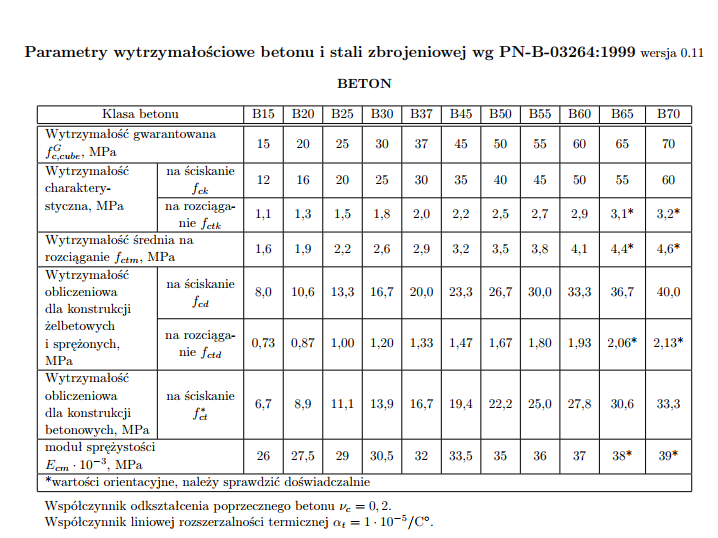 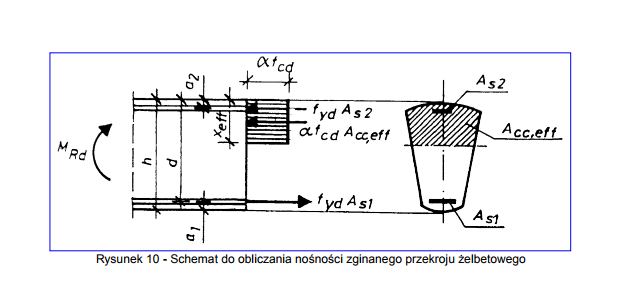 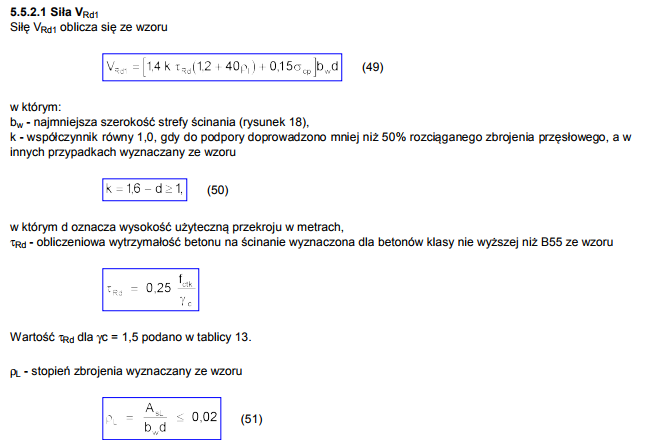 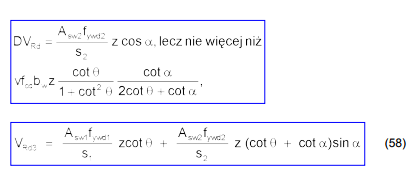  Słup żelbetowy o wymiarach 40x40cm i średnicy 40cm zbrojony po obwodzie 8x16mm; beton C30/37 i stali A-IIIN:Nośność słupa żelbetowego zbrojonego:3688 kN < 3200 kN + 2016 kN = 5216 kN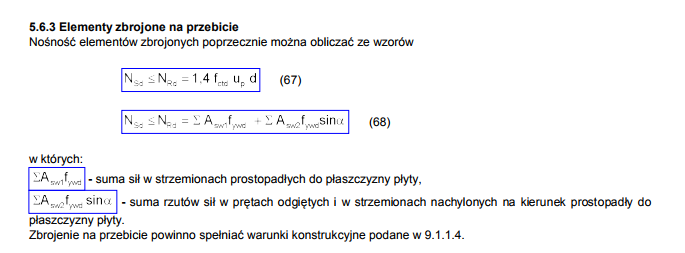 Przebicie pręty odgięte sztuk płaszczyzn ścięcia 4 x 11 ze stali A-IIIN – pręty 20mm3688 kN < 5803 kN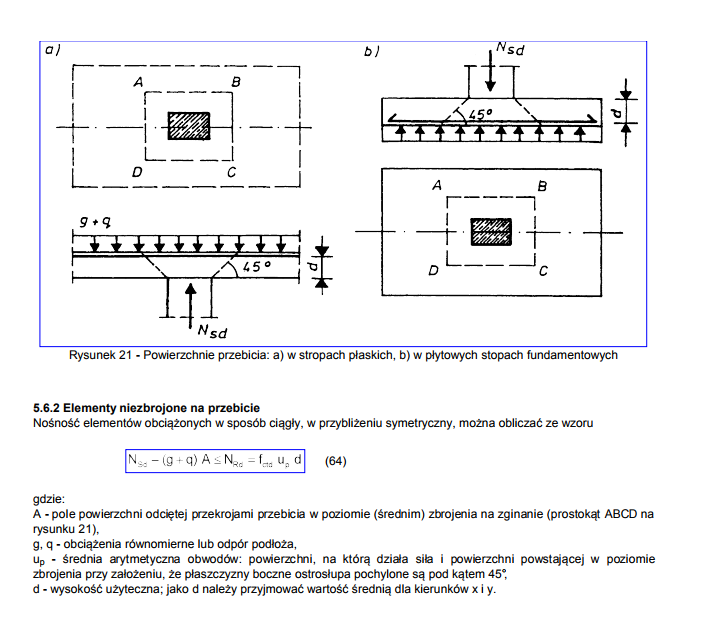 CZEŚĆ OPISOWACZEŚĆ OPISOWACZEŚĆ OPISOWACZEŚĆ OPISOWACZEŚĆ OPISOWACZEŚĆ OPISOWAOpis technicznyDane ogólne Podstawa opracowaniaUkład projektuWarunki geotechniczne, hydrologiczne i posadowienie budynkuWarunki geotechniczneKategoria geotechnicznaPosadowienie budynkuOpis konstrukcjiCharakterystyka obiektuUkład statyczny budynkuElementy konstrukcyjne        Dach – strop grzybkowy– filigran 25cm        Stropy – strop grzybkowy - filigran  25cm – głowice                  żelbetowe 40cm        Stropy – strop grzybkowy - filigran  25cm – płyty żelbetowe                 25cm        Słupy żelbetowe        Schody wewnętrzne i zewnętrzne        Nadproża monolityczne i prefabrykaty        Fundamenty w postaci ław, stóp i wypełnienie jako płyta        Podciągi żelbetowe       Nadprożo – wieńce po obwodzieŚciany budynku i kategoria wykonania konstrukcjiUwagi specjalne dot. wykonania fundamentówUwagi specjalne dot. wykonania konstrukcji żelbetowejOpis technicznyDane ogólne Podstawa opracowaniaUkład projektuWarunki geotechniczne, hydrologiczne i posadowienie budynkuWarunki geotechniczneKategoria geotechnicznaPosadowienie budynkuOpis konstrukcjiCharakterystyka obiektuUkład statyczny budynkuElementy konstrukcyjne        Dach – strop grzybkowy– filigran 25cm        Stropy – strop grzybkowy - filigran  25cm – głowice                  żelbetowe 40cm        Stropy – strop grzybkowy - filigran  25cm – płyty żelbetowe                 25cm        Słupy żelbetowe        Schody wewnętrzne i zewnętrzne        Nadproża monolityczne i prefabrykaty        Fundamenty w postaci ław, stóp i wypełnienie jako płyta        Podciągi żelbetowe       Nadprożo – wieńce po obwodzieŚciany budynku i kategoria wykonania konstrukcjiUwagi specjalne dot. wykonania fundamentówUwagi specjalne dot. wykonania konstrukcji żelbetowejOpis technicznyDane ogólne Podstawa opracowaniaUkład projektuWarunki geotechniczne, hydrologiczne i posadowienie budynkuWarunki geotechniczneKategoria geotechnicznaPosadowienie budynkuOpis konstrukcjiCharakterystyka obiektuUkład statyczny budynkuElementy konstrukcyjne        Dach – strop grzybkowy– filigran 25cm        Stropy – strop grzybkowy - filigran  25cm – głowice                  żelbetowe 40cm        Stropy – strop grzybkowy - filigran  25cm – płyty żelbetowe                 25cm        Słupy żelbetowe        Schody wewnętrzne i zewnętrzne        Nadproża monolityczne i prefabrykaty        Fundamenty w postaci ław, stóp i wypełnienie jako płyta        Podciągi żelbetowe       Nadprożo – wieńce po obwodzieŚciany budynku i kategoria wykonania konstrukcjiUwagi specjalne dot. wykonania fundamentówUwagi specjalne dot. wykonania konstrukcji żelbetowejOpis technicznyDane ogólne Podstawa opracowaniaUkład projektuWarunki geotechniczne, hydrologiczne i posadowienie budynkuWarunki geotechniczneKategoria geotechnicznaPosadowienie budynkuOpis konstrukcjiCharakterystyka obiektuUkład statyczny budynkuElementy konstrukcyjne        Dach – strop grzybkowy– filigran 25cm        Stropy – strop grzybkowy - filigran  25cm – głowice                  żelbetowe 40cm        Stropy – strop grzybkowy - filigran  25cm – płyty żelbetowe                 25cm        Słupy żelbetowe        Schody wewnętrzne i zewnętrzne        Nadproża monolityczne i prefabrykaty        Fundamenty w postaci ław, stóp i wypełnienie jako płyta        Podciągi żelbetowe       Nadprożo – wieńce po obwodzieŚciany budynku i kategoria wykonania konstrukcjiUwagi specjalne dot. wykonania fundamentówUwagi specjalne dot. wykonania konstrukcji żelbetowejOpis technicznyDane ogólne Podstawa opracowaniaUkład projektuWarunki geotechniczne, hydrologiczne i posadowienie budynkuWarunki geotechniczneKategoria geotechnicznaPosadowienie budynkuOpis konstrukcjiCharakterystyka obiektuUkład statyczny budynkuElementy konstrukcyjne        Dach – strop grzybkowy– filigran 25cm        Stropy – strop grzybkowy - filigran  25cm – głowice                  żelbetowe 40cm        Stropy – strop grzybkowy - filigran  25cm – płyty żelbetowe                 25cm        Słupy żelbetowe        Schody wewnętrzne i zewnętrzne        Nadproża monolityczne i prefabrykaty        Fundamenty w postaci ław, stóp i wypełnienie jako płyta        Podciągi żelbetowe       Nadprożo – wieńce po obwodzieŚciany budynku i kategoria wykonania konstrukcjiUwagi specjalne dot. wykonania fundamentówUwagi specjalne dot. wykonania konstrukcji żelbetowejSpis pozycjiSpis pozycjiSpis pozycjiSpis pozycjiSpis pozycjiZestawienie obciążeńZestawienie obciążeńZestawienie obciążeńZestawienie obciążeńZestawienie obciążeńObliczenia statyczneObliczenia statyczneObliczenia statyczneObliczenia statyczneObliczenia statyczneCZĘŚĆ RYSUNKOWA – SPIS RYSUNKÓWCZĘŚĆ RYSUNKOWA – SPIS RYSUNKÓWCZĘŚĆ RYSUNKOWA – SPIS RYSUNKÓWCZĘŚĆ RYSUNKOWA – SPIS RYSUNKÓWCZĘŚĆ RYSUNKOWA – SPIS RYSUNKÓWCZĘŚĆ RYSUNKOWA – SPIS RYSUNKÓWLp.Nr rys.Nazwa rysunkuSkalastr.str.str.1K-01RZUT FUNDAMENTU1:1002K-02RZUT STROPU PIWNICY 1:1003K-03RZUT STROPU PARTERU 1:1004K-04RZUT STROPU I PIĘTRA1:1005K-05RZUT STROPU II PIĘTRA1:1006K-06RZUT STROPU III PIĘTRA1:1007K-077.1. STOPA FUNDAMENTOWA ŻELBETOWA1:208K-087.2. STOPA FUNDAMENTOWA ŻELBETOWA1:209K-097.6. STOPA FUNDAMENTOWA ŻELBETOWA1:2010K-107.7. STOPA FUNDAMENTOWA ŻELBETOWA1:2011K-117.12.;7.13.;7.14;7.15. I 7.17. łAWA FUNDAMENTOWA ŻELBETOWA1:2012K-12ZBROJENIE NA PRZEBICIE1:2513K-13MUR OPOROWY 7.11.1:2514K-14SCHODY ŻELBETOWE WEWNĘTRZNE - SCHEMAT1:5015K-15SCHODY ŻELBETOWE WEWNETRZNE – PIWNICA1::2516K-16SCHODY ŻELBETOWE WEWWNĘTRZNE – PARTER1:2517K-17SCHODY ŻELBETOWE WEWNETRZNE – PIĘTRA1:2518K-18SŁUPY ŻELBETOWE - PIWNICA 1:2519K-19SŁUPY ŻELBETOWE PARTER1:2520K-20SŁUPY ŻELBETOWE PIETRA I1:2521K-21SŁUPY ŻELBETOWE PIĘTRA ii1:2522K-22SŁUPY ŻELBETOWE PIĘTRA ii1:2523K-23 PODCIĄG ŻELBETOWY 3.18. 1:2524K-24PODCIĄG ŻELBETOWY 3.17.1:2525K-25OBSERWATORIUM1:2526K-26NADPROZO – WIENIEC 9.1. 1:2527K-27NADPROŻO – WIENIEC 9.2.1:2528K-28NADPROŻO – WIENIEC 9.3.1:2529K-29NADPROŻO – WIEMIEC 9.5.1:2530K-30NADPROŻO – WIENIEC 9.4.1:2531K-31WIENIEC ŻELBETOWY1:2532K-32ŚCIANY ŻELBETOWE PIWNICY1:2033K-33SCHODY WEJŚCIOWE 1:2534K-34SCHODY WEJŚCIOWE 1:2535K-35 CENTRALE1:25CZĘŚĆ OPISOWAPROJEKTANT:OPRACOWANIE:SPRAWDZAJĄCY:mgr inż. Piotr Jachnikmgr inż. Ryszard ZakrzewskiLP.Rodzaj obciążenia:Obciążenie charakterystyczneWspółczynnik obciążeniaObciążenieobliczeniowe1Papa termozgrzewalna lub membrana na klinach0,101,30,132Wełna mineralna 20cm0,401,30,523Płyta stropowa gr. 25cm6,251,16,884Tynk maszynowy gr.1,5cm0,301,30,395Razem7,051,137,926Obciążenie śniegiem strefa II – dla miasta Poznań :0,721,51,087Obciążenie użytkowe dachu0,51,40,78Ogółem8,271,189,70LP.Rodzaj obciążenia:Obciążenie charakterystyczneWspółczynnik obciążeniaObciążenieobliczeniowe1Panele drewniane lub wykładzina PCV0,31,30,392Warstwa wyrównawcza z izolacjątermiczną i akustyczną – 5cm1,251,31,633Tynk maszynowy gr.1,5cm lub sufit podwieszany0,31,30,394Razem1,851,32,41LP.Rodzaj obciążenia:Obciążenie charakterystyczneWspółczynnik obciążeniaObciążenieobliczeniowe1Panele drewniane lub wykładzina PCV 0,31,30,392Warstwa wyrównawcza z izolacjątermiczną i akustyczną – 5cm1,91,12,093Strop  żelbetowy grzybkowy gr. 25cm6,251,16,884Tynk maszynowy gr.1,5cm lub sufit podwieszany0,31,30,395Razem obciążenie stałe: 8,751,129,756Obciążenie użytkowe pomieszczeńszkolnych2,0 (psi=0,35)1,42,807Obciążenie ściankami działowymi.Przyjęto grubość ścinek 12cm z cegły silikatowej.   Ponieważ ciężar ścianki w wyprawką na 1m2 jest większy niż 2,5 kN/m2 – pod ściankami należy wykonać żebra ukryte w stropie.1,41,21,688Razem12,15kN/m21,1714,23kN/m2LP.Rodzaj obciążenia:Obciążenie charakterystyczneWspółczynnik obciążeniaObciążenieobliczeniowe1Panele drewniane lub wykładzina PCV0,31,30,392Warstwa wyrównawcza z izolacjątermiczną i akustyczną – 5cm1,251,31,633Tynk maszynowy gr.1,5cm lub sufit podwieszany0,31,30,394Razem1,851,32,41LP.Rodzaj obciążenia:Obciążenie charakterystyczneWspółczynnik obciążeniaObciążenieobliczeniowe1Panele drewniane lub wykładzina PCV 0,31,30,392Warstwa wyrównawcza z izolacjątermiczną i akustyczną – 5cm1,91,12,093Strop  żelbetowy gr. 25cm6,251,16,884Tynk maszynowy gr.1,5cm lub sufit podwieszany0,31,30,395Razem obciążenie stałe: 8,751,129,756Obciążenie użytkowe korytarzy2,50 (psi=0,5)1,43,507Razem11,25kN/m21,1813,25kN/m2LP.Rodzaj obciążenia:Obciążenie charakterystyczneWspółczynnik obciążeniaObciążenieobliczeniowe1Panele drewniane lub wykładzina PCV0,31,30,392Warstwa wyrównawcza z izolacjątermiczną i akustyczną – 5cm1,251,31,633Tynk maszynowy gr.1,5cm lub sufit podwieszany0,31,30,394Razem1,851,32,41LP.Rodzaj obciążenia:Obciążenie charakterystyczneWspółczynnik obciążeniaObciążenieobliczeniowe1Panele drewniane lub wykładzina PCV 0,31,30,392Warstwa wyrównawcza z izolacjątermiczną i akustyczną – 5cm1,91,12,093Strop  żelbetowy gr. 25cm6,251,16,884Tynk maszynowy gr.1,5cm lub sufit podwieszany0,31,30,395Razem obciążenie stałe: 8,751,129,756Obciążenie użytkowe klatek schodowych4,0 (psi=0,5)1,35,207Razem12,75kN/m21,1814,95kN/m2LP.Rodzaj obciążenia:Obciążenie charakterystyczneWspółczynnik obciążeniaObciążenieobliczeniowe1Tynk zewnętrzny mineralny 0,5cm0,31,30,392Ściana murowana 25cm4,751,15,233Tynk maszynowy gipsowy 1,5cm0,31,30,394Razem5,351,126,01LP.Rodzaj obciążenia:Obciążenie charakterystyczneWspółczynnik obciążeniaObciążenieobliczeniowe1Tynk maszynowy gipsowy 0,5cm0,31,30,392Ściana murowana 25cm4,751,15,233Tynk maszynowy gipsowy 1,5cm0,31,30,394Razem5,351,126,01LP.Rodzaj obciążenia:Obciążenie charakterystyczneWspółczynnik obciążeniaObciążenieobliczeniowe1Panele drewniane lub wykładzina PCV 0,31,30,392Warstwa wyrównawcza z izolacjątermiczną i akustyczną – 5cm1,91,12,093Strop  żelbetowy grzybkowy gr. 25cm6,251,16,884Tynk maszynowy gr.1,5cm lub sufit podwieszany0,31,30,395Razem obciążenie stałe: 8,751,129,756Obciążenie użytkowe pomieszczeńszkolnych2,0 (psi=0,35)1,42,807Obciążenie ściankami działowymi.Przyjęto grubość ścinek 12cm z cegły silikatowej.   Ponieważ ciężar ścianki w wyprawką na 1m2 jest większy niż 2,5 kN/m2 – pod ściankami należy wykonać żebra ukryte w stropie.1,41,21,688Razem12,15kN/m21,1714,23kN/m2